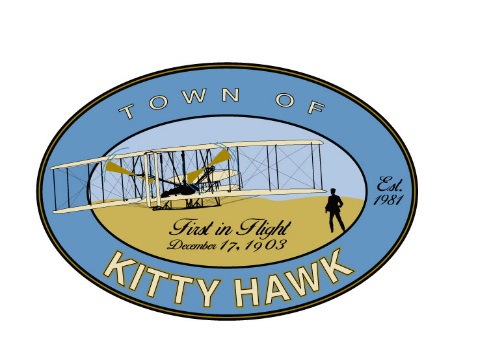 Kitty Hawk Planning Board Meeting, September 17, 2015 ~ 6:00 p.m.Kitty Hawk Municipal BuildingAgendaCall to Order/AttendanceApproval of Agenda Approval of Minutes: August 13, 2015Administrative Report: Town Council Action from 9/8 MeetingConditional Use Permit:Medical office/clinics in BC-2. 5107 N. Croatan HwySite Plan Review:Atlantic Dentistry. Revised site plan for Atlantic Dentistry, located at 3704 N. Croatan HwyText Amendment:Conditional Zoning. The Board will review and discuss the concept of Conditional Zoning.  Comments:Chairwoman McCleanPlanning Board MembersTown AttorneyPlanning DirectorPublic CommentAdjourn 